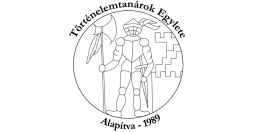 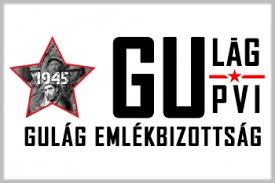 DIKTATÚRÁK GOLGOTÁI - „malenkij robot”A Történelemtanárok Egylete tanárképzési programja az „Elhallgatott történelem” megismertetéséért2017. február 3-4. Pécs-BaranyaFebruár 3., péntekA program helyszíne: Pécs, Király u. 44.13.00	Regisztráció13.30	Az emlékezetkultúra fejlesztéséért – Németh Eszter bemutató órája14.20	Köszöntő és megnyitó14.30	Erőszak a 20. század nagy háborúiban – előadó: Bihari Péter PhD, Budapesti Fazekas Mihály Általános Iskola és Gimnázium, több történelem tankönyv és az 1914 – A Nagy háború 100 éve című könyv szerzője14.50	A Malenkij robotra hurcoltak nyomában – Matkovits Kretz Eleonóra, a Magyarországi Németek Pécs-Baranyai Nemzetiségi Köre elnökének beszámolója az emlékutakról és a lágerjáratról15.10	Apám Szolyván raboskodott – Somogyi Szabolcs családtörténetet ismertetője15.20	Kitelepített családunk kálváriája15.40	Szünet (kávé, szendvics, üdítő)16.00	Az ÁVH kényszermunkatáborai – előadó: Dr. Gyarmati György, DSC Állambiztonsági Szolgálatok Történeti Levéltárának főigazgatója16.20	A kapcsolati tőke szerepe és változásai a szovjet típusú diktatúrák időszakában előadó: Dr. Szakál Gyula PhD, Széchenyi István Egyetem16.30	 A GULAG/GUPVI világ hiányzó ikonográfiája	 – előadó: Jakab György, EKE-OFI16.45	A GULAG/GUPVI világ a forrásközpontú történelemoktatásban – 
a workshopot vezeti Farkas Judit mestertanár, a SZTE Gyakorló Gimnázium és Általános Iskola vezetőtanára 17.05	Projektlehetőségek a malenkij robot témakör oktatása kapcsán – a workshopot vezeti Baracs Nóra, innovátor mestertanár, Széchenyi István Gimnázium17.20	Kérdések17.40 Séta pécsi emlékhelyekre, autentikus helyszínekreFebruár 4., szombatA program helyszíne: Pécs és környéke9.10 Indulás autóbusszal Patacsra (a felszállási lehetőséget pénteken pontosítjuk a résztvevőkkel)9.30 Koszorúzás és emlékbeszéd Kovács Béla szülőházánál majd busszal vissza a belvárosba 10.00 Idegen ég alatt – Oroszföldön meggyötörve című kiállítás megtekintése tárlatvezetéssel a Janus Pannonius Múzeum Néprajzi Osztályán (Pécs, Rákóczi út 15.)  - előadó a kiállítás kurátora: Walterné Müller Judit, a Janus Pannonius Múzeum igazgató-helyettese11.15	Indulás busszal azokba a baranyai falvakba, ahonnan sok embert hurcoltak el malenkij robotra. Útközben a helytörténeti vonatkozások ismertetése, és beszélgetés érintettekkel. Koszorúzás  a GULAG/GUPVI emlékév autentikus helyszínein. Útvonal: Pécs-Szászvár-Nagymányok-Bonyhád- Ófalu-Mecseknádasd-Pécsvárad-Máriakéménd- Babarc –Palkonya-Pécs. Hazaérkezés 17 óra tájban. Útközben szendvicsebéd.Jelentkezés: az iroda@tte.hu email-címen, vagy a TTE 1088 Budapest Múzeum u, 7. postacímen, valamint a (06-1)318-6002 telefonszámon.Jelentkezési határidő: 2017.01.29A program az Emberi Erőforrások Minisztériuma támogatásával, a Szovjetunióba hurcolt politikai foglyok és kényszermunkások emlékéve keretében valósulhat meg.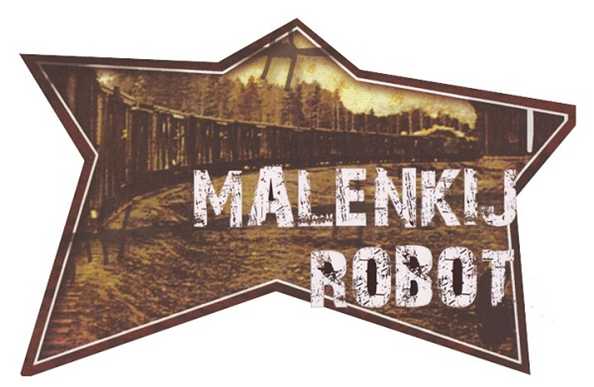 